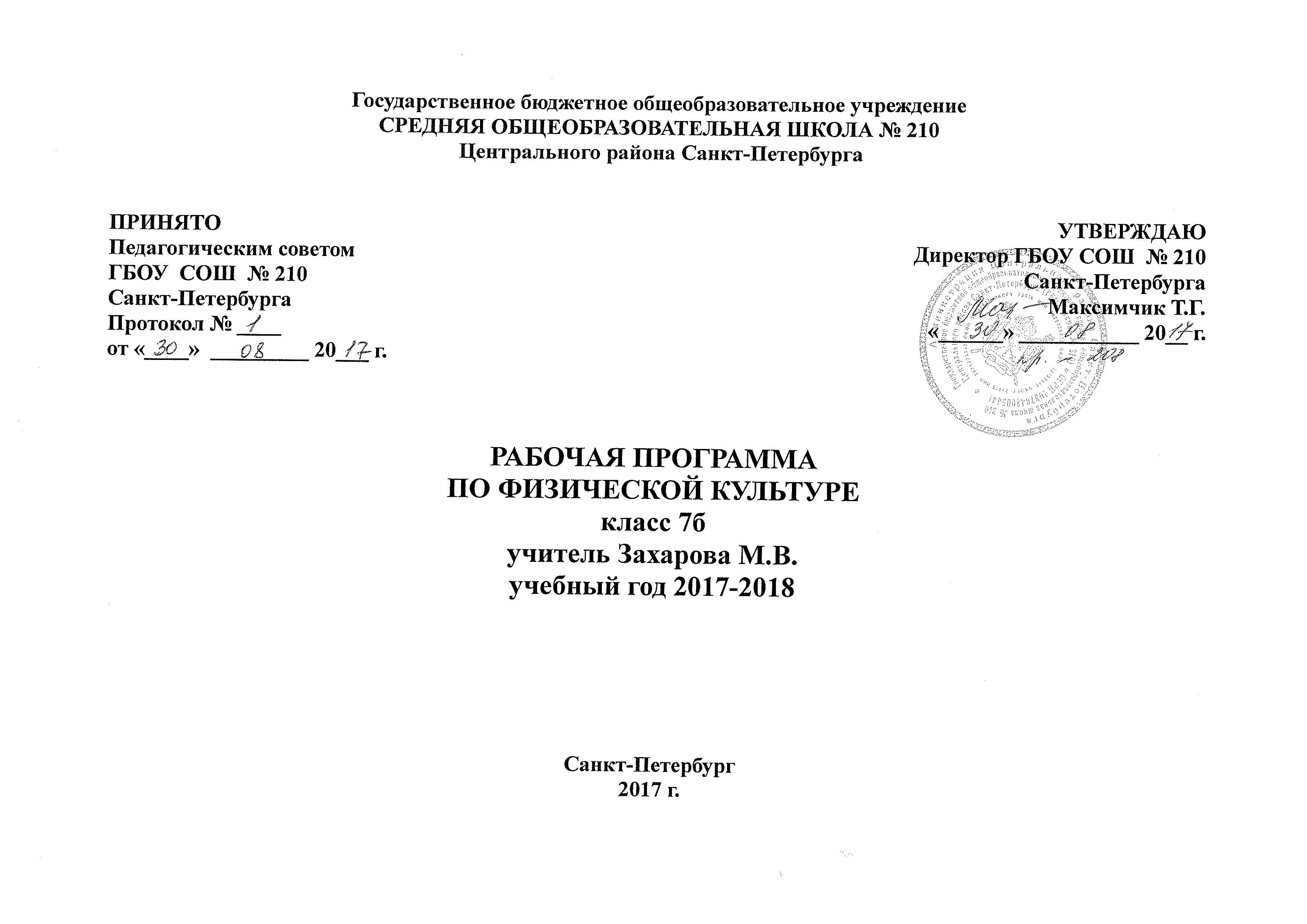 ПОЯСНИТЕЛЬНАЯ ЗАПИСКА к рабочей программе по физической культуредля учащихся 7 классовРабочий план разработан на основе Примерной программы и авторской программы «Комплексная программа физического воспитания учащихся 1-11 классов» В. И. Ляха, А. А. Зданевича (М.: Просвещение, 2012).В соответствии с ФБУПП учебный предмет «Физическая культура» вводится как обязательный предмет в средней школе, на его преподавание отводится 105 часов в год.Для прохождения программы в учебном процессе можно использовать следующие учебники:Виленский, М. Я. Физическая культура. 5-7 кл. : учеб. для общеобразовательных учреждений / М. Я. Виленский, Т. Ю. Торочкова, И. М. Туревский ; под общ. ред. М. Я. Виленского. - М. : Просвещение, 2012.В программе В. И. Ляха, А. А. Зданевича программный материал делится на две части - базовую и вариативную. В базовую часть входит материал в соответствии с федеральным компонентом учебного плана, региональный компонент (лыжная подготовка заменяется кроссовой). Базовая часть выполняет обязательный минимум образования по предмету «Физическая культура». Вариативная часть включает в себя программный материал по баскетболу. Программный материал усложняется по разделам каждый год за счет увеличения сложности элементов на базе ранее пройденных. Для прохождения теоретических сведений можно выделять время как в процессе уроков, так и отдельно один час в четверти.В 6-7 классе за счёт кроссовой подготовки, добавлен модуль по ОБЖ.Важной особенностью образовательного процесса в основной школе является оценивание учащихся. Оценивание учащихся предусмотрено как по окончании раздела, так и по мере освоения умений и навыков. По окончании основной школы учащийся должен показать уровень физической подготовленности не ниже результатов, приведенных в разделе «Демонстрировать», что соответствует обязательному минимуму содержания образования. По окончании основной школы учащийся сдает дифференцированный зачет.Распределение учебного времени прохождения программного материала по физической культуре (5-9 классы)1. Основы знаний о физической культуре, умения и навыки; приемы закаливания, способы саморегуляции и самоконтроля.Естественные основы.5-6 классы. Влияние возрастных особенностей организма и его двигательной функции на физическое развитие и физическую подготовленность школьников. Защитные свойства организма и профилактика средствами физической культуры.Социально-психологические основы.5-6 классы. Решение задач игровой и соревновательной деятельности с помощью двигательных действий. Гигиенические основы организации самостоятельных занятий физическими упражнениями, обеспечение их общеукрепляющей и оздоровительной направленности, предупреждение травматизма и оказание посильной помощи при травмах и ушибах. Анализ техники физических упражнении, их освоение и выполнение по показу. Ведение тетрадей самостоятельных занятий физическими упражнениями, контроля за функциональным состоянием организма.Культурно-исторические основы.5-6 классы. Основы истории возникновения и развития Олимпийского движения, физической культуры и отечественного спорта.Приемы закаливания.5-6 классы. Воздушные ванны (теплые, безразличные, прохладные, холодные, очень холодные). Солнечные ванны (правила, дозировка).Подвижные игры.Волейбол5-9 классы. Терминология избранной игры. Правила и организация проведения соревнований по баскетболу. Техника безопасности при проведении соревнований и занятий. Подготовка места занятий. Помощь в судействе. Организация и проведение подвижных игр и игровых заданий.Баскетбол5-9 классы. Терминология избранной игры. Правила и организация проведения соревнований по баскетболу. Техника безопасности при проведении соревнований и занятий. Подготовка места занятий. Помощь в судействе. Организация и проведение подвижных игр и игровых заданий.Гимнастика с элементами акробатики.5-7 классы. Значение гимнастических упражнений для сохранения правильной осанки, развитие силовых способностей и гибкости. Страховка во время занятий. Основы выполнения гимнастических упражнений.Легкоатлетические упражнения.5-9 классы. Терминология легкой атлетики. Правила и организация проведения соревнований по легкой атлетике. Техника безопасности при проведении соревнований и занятий. Подготовка места занятий. Помощь в судействе.Кроссовая подготовка.5-9 классы. Правила и организация проведения соревнований по кроссу. Техника безопасности при проведении соревнований и занятий. Помощь в судействе.2.Демонстрировать следующие показатели:7 классЗадачи физического воспитания учащихся 5-9 классов направлены:на содействие гармоническому развитию личности, укреплению здоровья учащихся, закреплению навыков правильной осанки, профилактику плоскостопия; на содействие гармоническому развитию, выбору устойчивости к неблагоприятным условиям внешней среды, воспитание ценностных ориентаций, на здоровый образ жизни;на обучение основам базовых видов двигательных действий;на дальнейшее развитие координационных и кондиционных способностей;на формирование знаний о личной гигиене, режиме дня, влиянии физических упражнений на состояние здоровья, работоспособность и развитие двигательных способностей на основе систем организма;на углубленное представление об основных видах спорта;на приобщение к самостоятельным занятиям физическими упражнениями и занятиям любимым видом спорта в свободное время;на формирование адекватной оценки собственных физических возможностей;на содействие развития психических процессов и обучение психической саморегуляции.Рабочий план составлен с учетом следующих нормативных документов:Федеральный закон «О физической культуре и спорте в Российской Федерации» от 04.12.2007 г. №329-Ф3 (ред. от 21.04.2011г.);Национальная доктрина образования в Российской Федерации. Постановление Правительства РФ от 04.10.2000 г. № 751;Базисный учебный план общеобразовательных учреждений Российской Федерации. Приказ МО РФ от 09.03.2004 г. № 1312 (ред. от 30.08.2010 г.);Обязательный минимум содержания начального образования. Приказ МО РФ от 19.05.1998 г. № 1235;Стратегия развития физической культуры и спорта на период до 2020 года. Распоряжение правительства РФ от 07.08.2009 г. № 1101-р;О проведении мониторинга физического развития обучающихся. Письмо Минобрнауки РФ от 29.03.2010 г. № 06-499;О Концепции Федеральной целевой программы развития образования на 2011-2015 гг. Распоряжение Правительства РФ от 07.02.2011 г. № 163-рКалендарно-тематическое планирование7 класс№ п/пВид программного материалаКоличество часов (уроков)Количество часов (уроков)Количество часов (уроков)Количество часов (уроков)Количество часов (уроков)№ п/пВид программного материалаКлассКлассКлассКлассКласс№ п/пВид программного материалаVVIVIIVIIIIX1Базовая часть75757575751.1Основы знаний о физической культуреВ процессе урокаВ процессе урокаВ процессе урокаВ процессе урокаВ процессе урока1.2Спортивные игры (волейбол)18181818181.3Гимнастика с элементами акробатики18181818181.4Легкая атлетика21212121211.5Кроссовая подготовка189918182Вариативная часть1.1Баскетбол27272727273Модуль по ОБЖ99Итого102102102102102Контрольные упражненияПОКАЗАТЕЛИПОКАЗАТЕЛИПОКАЗАТЕЛИПОКАЗАТЕЛИПОКАЗАТЕЛИПОКАЗАТЕЛИУчащиеся МальчикиМальчикиМальчикиДевочкиДевочкиДевочкиОценка“5”“4”“3”“5”“4”“3”Бег 30 м, секунд4,95,66,05,05,76,2Бег 1000м, мин 4,175,046,104,575,517,07Прыжки  в длину с места 200165145190155135Подтягивание на высокой перекладине7522011  4Сгибание и разгибание рук в упоре24191019105Наклоны  вперед из положения сидя12741584Подъем туловища за 30 сек. из положения лежа.311912281811Приседание 15012010013010595Челночный бег 3х108.39.09.38.89.610.1Прыжки через скакалку за 1 мин.9080701006040Метание мяча393123261916Прыжки в длину с разбега360330270330280230Прыжки в высоту с разбега115110901109080Кросс 1500 м7.308.008.308.008.309.00№   урокап/пТема урокаТип урокаТребования к уровню подготовленности обучающихсяВид контроляДата Дата Дата 1 четверть1 четверть1 четверть1 четверть1 четверть1 четверть1 четверть1 четверть1 четвертьЛегкая атлетика (11ч)Легкая атлетика (11ч)Легкая атлетика (11ч)Легкая атлетика (11ч)Легкая атлетика (11ч)Легкая атлетика (11ч)Легкая атлетика (11ч)Легкая атлетика (11ч)Легкая атлетика (11ч)1И.О.Т. по л/а. Высокий старт.Изучение нового материалаУметь: бегать с максимальной скоростью (60 м)Текущий01.0901.0901.092Высокий старт. Бег по дистанции.КомбинированныйУметь: бегать с максимальной скоростью (60 м)Текущий04.0904.0904.093Высокий старт. Бег по дистанции.КомбинированныйУметь: бегать с максимальной скоростью (60 м)Текущий05.0905.0905.094Высокий старт. Финиширование.КомбинированныйУметь: бегать с максимальной скоростью (60 м)Текущий08.0908.0908.095Бег 60 м. Учёт.УчётныйУметь: бегать с максимальной скоростью (60 м)М.: «5»-9,5 с.; «4»-9,8с.; «3»-10,2с.; Д.: «5»-9,8 с.;«4»-10,4с,; «3»-10,9 с.11.0911.0911.096Прыжок в длину. Метание.Изучение нового материалаУметь: прыгать в длину с разбега; метать мяч на дальностьТекущий12.0912.0912.097Прыжок в длину. Метание.КомбинированныйУметь: прыгать в длину с разбега; метать мяч на дальностьТекущий15.0915.0915.098Прыжок в длину. Метание.КомбинированныйУметь: прыгать в длину с разбега; метать мяч на дальностьТекущий18.0918.0918.099Прыжок в длину. Учёт.УчётныйУметь: прыгать в длину с разбега; метать мяч на дальностьМ.: «5»-360 см;«4» - 340 см;«3» -320 см; д.: «5»-340 см; «4» - 320 см; «3» -300 19.0919.0919.0910Бег 1500 м. Игра.КомбинированныйУметь: пробегать 1500 мБез учета времени22.0922.0922.0911Бег 1500 м. Игра.КомбинированныйУметь: пробегать 1500 мБез учета времениБез учета времени25.0925.09	Баскетбол (14ч)12И.О.Т. по баскетболу.Изучение нового материалаУметь: играть в баскетбол по упрощенным правиламТекущийТекущий26.0926.0913Передачи, остановки, повороты.СовершенствованиеУметь: играть в баскетбол по упрощенным правиламТекущийТекущий29.0929.0914Передачи, остановки, повороты.СовершенствованиеУметь: играть в баскетбол по упрощенным правиламТекущийТекущий02.1002.1015Передачи, ведение мяча.СовершенствованиеУметь: играть в баскетбол по упрощенным правиламТекущийТекущий03.1003.1016Передачи, ведение мяча.СовершенствованиеУметь: играть в баскетбол по упрощенным правиламТекущийТекущий06.1006.1017Передачи, ведение мяча.СовершенствованиеУметь: играть в баскетбол по упрощенным правиламОценка техники ведения мяча в движении с разной высотой отскока и изменением направления Оценка техники ведения мяча в движении с разной высотой отскока и изменением направления 09.1009.1018Броски в кольцо.СовершенствованиеУметь: играть в баскетбол по упрощенным правиламТекущийТекущий10.1010.1019Броски в кольцо.СовершенствованиеУметь: играть в баскетбол по упрощенным правиламТекущийТекущий13.1013.1020Броски в кольцо. Учебная игра.Изучение нового материалаУметь: играть в баскетбол по упрощенным правиламТекущийТекущий16.1016.1021Броски в кольцо. Учебная игра.КомбинированныйУметь: играть в баскетбол по упрощенным правиламТекущийТекущий17.1017.1022Броски в кольцо. Учебная игра.КомбинированныйУметь: играть в баскетбол по упрощенным правиламТекущийТекущий20.1020.1023Быстрый прорыв. Учебная игра.КомбинированныйУметь: играть в баскетбол по упрощенным правиламТекущийТекущий23.1023.1024Быстрый прорыв. Учебная игра.КомбинированныйУметь: играть в баскетбол по упрощенным правиламТекущийТекущий24.1024.1025Быстрый прорыв. Учебная игра.КомбинированныйУметь: играть в баскетбол по упрощенным правиламТекущийТекущий27.1027.102 четверть2 четверть2 четверть2 четверть2 четверть2 четверть2 четверть2 четверть2 четвертьГимнастика (18 ч.)Гимнастика (18 ч.)Гимнастика (18 ч.)Гимнастика (18 ч.)Гимнастика (18 ч.)Гимнастика (18 ч.)Гимнастика (18 ч.)Гимнастика (18 ч.)Гимнастика (18 ч.)26И.О.Т. по гимнастике.Изучение нового материалаУметь: выполнять строевые приемы; упражнения в висеТекущийТекущий10.1110.1127Упражнения в висах.КомбинированныйУметь: выполнять строевые приемы; упражнения в висеТекущийТекущий13.1113.1128Упражнения в висах.КомбинированныйУметь: выполнять строевые приемы; упражнения в висеТекущийТекущий14.1114.1129Упражнения в висах. Подтягивания. Учёт.Учётный Уметь: выполнять строевые приемы; упражнения в висеОценка техники выполнения висов. Подтягивания. М.: 8-6-3 р.;Д.: 19-15-8 р.Оценка техники выполнения висов. Подтягивания. М.: 8-6-3 р.;Д.: 19-15-8 р.17.1117.1130Упражнения в равновесии.Изучение нового материалаУметь: выполнять комбинацию из разученных элементов, выполнять строевые упражненияТекущийТекущий20.1120.1131Упражнения в равновесии.КомбинированныйУметь: выполнять комбинацию из разученных элементов, выполнять строевые упражненияТекущийТекущий21.1121.1132Упражнения в равновесии.КомбинированныйУметь: выполнять комбинацию из разученных элементов, выполнять строевые упражненияТекущийТекущий24.1124.1133Упражнения в равновесии.КомбинированныйУметь: выполнять комбинацию из разученных элементов, выполнять строевые упражненияТекущийТекущий27.1127.1134Акробатические упражнения.Изучение нового материалаУметь: выполнять акробатические упражнения раздельно и в комбинацииТекущийТекущий28.1128.1135Акробатические упражнения.КомбинированныйУметь: выполнять акробатические упражнения раздельно и в комбинацииТекущийТекущий01.1201.1236Акробатические упражнения.КомбинированныйУметь: выполнять акробатические упражнения раздельно и в комбинацииТекущийТекущий04.1204.1237Акробатические упражнения.КомбинированныйУметь: выполнять акробатические упражнения раздельно и в комбинации; лазать по канату в два приемаТекущийТекущий05.1205.1238Акробатические упражнения.КомбинированныйУметь: выполнять акробатические упражнения раздельно и в комбинации; лазать по канату в два приемаТекущий                                    08.12Текущий                                    08.12Текущий                                    08.12Текущий                                    08.1239Акробатические упражнения. Учёт.Учётный Уметь: выполнять акробатические упражнения раздельно и в комбинации; лазать по канату в два приемаОценка техники выполнения акробатических упражнений.Оценка техники выполнения акробатических упражнений.Оценка техники выполнения акробатических упражнений.11.1240Опорный прыжок.Изучение нового материалаУметь: выполнять опорный прыжокТекущийТекущийТекущий12.1241Опорный прыжок.СовершенствованиеУметь: выполнять опорный прыжокТекущийТекущийТекущий15.1242Опорный прыжок.СовершенствованиеУметь: выполнять опорный прыжокОценка техники выполнения комплекса ОРУОценка техники выполнения комплекса ОРУОценка техники выполнения комплекса ОРУ18.1243Опорный прыжок.УчётныйУметь: выполнять опорный прыжокОценка техники выполнения опорного прыжкаОценка техники выполнения опорного прыжкаОценка техники выполнения опорного прыжка19.12Баскетбол (3ч.)Баскетбол (3ч.)Баскетбол (3ч.)Баскетбол (3ч.)Баскетбол (3ч.)Баскетбол (3ч.)Баскетбол (3ч.)44И.О.Т. по баскетболу.Изучение нового материалаУметь: играть в баскетбол по упрощенным правиламТекущийТекущийТекущий22.1245Ведение, передачи, броски. Учебная игра.КомбинированныйУметь: играть в баскетбол по упрощенным правиламТекущийТекущийТекущий25.1246Ведение, передачи, броски. Учебная игра.КомбинированныйУметь: играть в баскетбол по упрощенным правиламТекущийТекущийТекущий26.123 четверть3 четверть3 четверть3 четверть3 четверть3 четверть3 четверть3 четверть3 четвертьМодуль ОБЖ (9ч)Кроссовая подготовка (9 ч.)Модуль ОБЖ (9ч)Кроссовая подготовка (9 ч.)Модуль ОБЖ (9ч)Кроссовая подготовка (9 ч.)Модуль ОБЖ (9ч)Кроссовая подготовка (9 ч.)Модуль ОБЖ (9ч)Кроссовая подготовка (9 ч.)Модуль ОБЖ (9ч)Кроссовая подготовка (9 ч.)Модуль ОБЖ (9ч)Кроссовая подготовка (9 ч.)Модуль ОБЖ (9ч)Кроссовая подготовка (9 ч.)Модуль ОБЖ (9ч)Кроссовая подготовка (9 ч.)47Чрезвычайные ситуации природного характера. Землетрясение.Изучение нового материалаЗнать: происхождение землетрясений, последствия, правила безопасного поведения при землетрясениях.ТекущийТекущийТекущий12.0148ВулканыИзучение нового материалаЗнать: происхождение и виды вулканов, последствия извержения, меры по уменьшению потерь от извержений вулкановТекущийТекущийТекущий15.0149Оползни, сели, обвалы, снежные лавиныИзучение нового материалаЗнать: последствия и меры по уменьшению потерь, правила безопасного поведения.ТекущийТекущийТекущий16.0150Ураганы, бури, смерчиИзучение нового материалаЗнать: происхождение и виды, последствия, правила безопасного поведения при угрозе и во время ураганов, бурь и смерчей.ТекущийТекущийТекущий19.0151Наводнения, цунамиИзучение нового материалаЗнать: происхождение и виды наводнений, последствия, правила безопасного поведения. Происхождение и классификация цунами, последствия, прогнозирование, правила безопасного поведенияТекущийТекущийТекущий22.0152Лесные и торфяные пожарыИзучение нового материалаЗнать:происхождение и классификация, последствия, предупреждение, правила безопасного поведенияТекущий23.0123.0123.0153Психологические основы выживания в чрезвычайных ситуациях природного характераИзучение нового материалаЗнать: характер и темперамент, психологические особенности поведения человека во время стихийного бедствияТекущий26.0126.0126.0154Основы медицинских знаний и правила оказания первой медицинской помощиИзучение нового материалаЗнать:правила наложения повязок, оказание помощи пострадавшим при переломах и их переноскаТекущий29.0129.0129.0155Основы здорового образа жизниИзучение нового материалаЗнать:режим учебы и отдыха подросткаТекущий30.0130.0130.0156И.О.Т. по     кроссовой подготовке.Изучение нового материалаУметь: бегать в равномерном темпе (20 мин)Текущий02.0202.0202.0257Равномерный бег 12 мин.КомбинированныйУметь: бегать в равномерном темпе(20 мин)Текущий05.0205.0205.0258Равномерный бег 12 мин. Игра.КомбинированныйУметь: бегать в равномерном темпе (20 мин)Текущий06.0206.0206.0259Равномерный бег 12 мин. Игра.КомбинированныйУметь: бегать в равномерном темпе (20 мин)Текущий09.0209.0209.0260Равномерный бег 13 мин. Игра.КомбинированныйУметь: бегать в равномерном темпе 20 мин)Текущий12.0212.0212.0261Равномерный бег 14 мин. Игра.КомбинированныйУметь: бегать в равномерном темпе(20 мин)Текущий13.0213.0213.0262Равномерный бег 14 мин. Игра.КомбинированныйУметь: бегать в равномерном темпе 20 мин)Текущий16.0216.0216.0263Равномерный бег 15 мин. Игра.КомбинированныйУметь: бегать в равномерном темпе (20 мин)Текущий19.0219.0219.0264Бег 2000 м.Учёт.СовершенствованиеУметь: бегать в равномерном темпе(20 мин)Без учета времени20.0220.0220.02Баскетбол (8 ч.)Баскетбол (8 ч.)Баскетбол (8 ч.)Баскетбол (8 ч.)Баскетбол (8 ч.)Баскетбол (8 ч.)Баскетбол (8 ч.)Баскетбол (8 ч.)Баскетбол (8 ч.)65И.О.Т. по баскетболу.Изучение нового материалаУметь: играть в баскетбол по упрощенным правиламТекущий26.0226.0226.0266Передача мяча в тройках со сменой. КомбинированныйУметь: играть в баскетбол по упрощенным правиламТекущий27.0227.0227.0267Передача мяча в тройках со сменой Учёт.УчётныйУметь: играть в баскетбол по упрощенным правиламОценка техники передачи мяча в тройках со сменой места02.0302.0302.0368Броски в кольцо, игра.КомбинированныйУметь: играть в баскетбол по упрощенным правиламТекущий05.0305.0305.0369Броски в кольцо, игра.КомбинированныйУметь: играть в баскетбол по упрощенным правиламТекущий06.0306.0306.0370Штрафной бросок. Игра.КомбинированныйУметь: играть в баскетбол по упрощенным правиламТекущий09.0309.0309.0371Штрафной бросок. Игра.КомбинированныйУметь: играть в баскетбол по упрощенным правиламТекущий12.0312.0312.0372Учебная игра.СовершенствованиеУметь: играть в баскетбол по упрощенным правиламТекущий13.0313.0313.03Волейбол (4 ч.)Волейбол (4 ч.)Волейбол (4 ч.)Волейбол (4 ч.)Волейбол (4 ч.)Волейбол (4 ч.)Волейбол (4 ч.)Волейбол (4 ч.)Волейбол (4 ч.)73Инструктаж Т.Б. по волейболу.Изучение нового материалаУметь: играть в волейбол по упрощенным правиламТекущий16.0316.0316.0374Передачи мяча.КомбинированныйУметь: играть в волейбол по упрощенным правиламТекущий19.0319.0319.0375Передачи мяча.КомбинированныйУметь: играть в волейбол по упрощенным правиламТекущий20.0320.0320.0376Передачи мяча.КомбинированныйУметь: играть в волейбол по упрощенным правиламТекущий23.0323.0323.034 четверть4 четверть4 четверть4 четверть4 четверть4 четверть4 четверть4 четверть4 четвертьВолейбол (13 ч.)Волейбол (13 ч.)Волейбол (13 ч.)Волейбол (13 ч.)Волейбол (13 ч.)Волейбол (13 ч.)Волейбол (13 ч.)Волейбол (13 ч.)Волейбол (13 ч.)77И.О.Т. по волейболу. Передачи мяча. Подача.Изучение нового материалаУметь: играть в волейбол по упрощенным правиламТекущий02.0402.0402.0478Передачи мяча. Подача.КомбинированныйУметь: играть в волейбол по упрощенным правиламТекущий03.0403.0403.0479Передачи мяча. Учёт. Подача.Учётный Уметь: играть в волейбол по упрощенным правиламОценка техники 06.0406.0406.0480Передачи мяча. Подача.КомбинированныйУметь: играть в волейбол по упрощенным правиламТекущий09.0409.0409.0481Передачи мяча. Учёт.Учётный Уметь: играть в волейбол по упрощенным правиламОценка техники приема мяча снизу двумя руками через сетку10.0410.0410.0482Подача, нападающий удар.КомбинированныйУметь: играть в волейбол по упрощенным правиламТекущий13.0413.0413.0483Подача, нападающий ударКомбинированныйУметь: играть в волейбол по упрощенным правиламТекущий16.0416.0416.0484Подача. Учёт.Учётный Уметь: играть в волейбол по упрощенным правиламОценка техники нижней прямой подачи мяча17.0417.0417.0485Нападающий удар, игра.КомбинированныйУметь: играть в волейбол по упрощенным правиламТекущий20.0420.0420.0486Комбинация из освоенных элементов. Игра.КомбинированныйУметь: играть в волейбол по упрощенным правиламТекущий23.0423.0423.0487Комбинация из освоенных элементов. Игра.КомбинированныйУметь: играть в волейбол по упрощенным правиламТекущий24.0424.0424.0488Комбинация из освоенных элементов. Игра.КомбинированныйУметь: играть в волейбол по упрощенным правиламТекущий27.0427.0427.0489Комбинация из освоенных элементов. Игра.КомбинированныйУметь: играть в волейбол по упрощенным правиламТекущий30.0430.0430.04Лёгкая атлетика (10 ч.)Лёгкая атлетика (10 ч.)Лёгкая атлетика (10 ч.)Лёгкая атлетика (10 ч.)Лёгкая атлетика (10 ч.)Лёгкая атлетика (10 ч.)Лёгкая атлетика (10 ч.)Лёгкая атлетика (10 ч.)Лёгкая атлетика (10 ч.)90И.О.Т. по л/а. Метание.Изучение нового материалаУметь: прыгать в высоту с разбега; метать мяч на дальность с разбегаТекущий04.0504.0504.0591Прыжок в высоту. Метание.КомбинированныйУметь: прыгать в высоту с разбега; метать мяч на дальность с разбегаТекущий07.0507.0507.0592Прыжок в высоту. Метание.Учётный Уметь: прыгать в высоту с разбега; метать мяч на дальность с разбегаОценка техники прыжка в высоту. Метание мяча на дальность: м.: «5» - 35 м;«4» -30 м;«3» - 28 м; д.: «5»-28 м;«4»-24 м;«3» - 20 08.0508.0508.0593Бег в равномерном темпе 1500 мКомбинированныйУметь: бегать на дистанцию 1500 мТекущий11.0511.0511.0594Бег в равномерном темпе 1500 м.КомбинированныйУметь: бегать на дистанцию 1500 м (на результат)Текущий14.0514.0514.0595Высокий старт. Челночный бег.КомбинированныйУметь: бегать с максимальной скоростью (60 м)Текущий15.0515.0515.0596Высокий старт. Челночный бег.КомбинированныйУметь: бегать с максимальной скоростью (60 м)Текущий18.0518.0518.0597Эстафеты. Челночный бег.КомбинированныйУметь: бегать с максимальной скоростью (60 м)Текущий21.0521.0521.0598Эстафеты. Челночный бег.СовершенствованиеУметь: бегать с максимальной скоростью (60 м)Текущий22.0522.0522.0599Бег 60 м. Учёт. Эстафеты.УчётныйУметь: бегать с максимальной скоростью (60 м)М.: М.: «5» -9,5 с.; «4»-9,8 с.; «3» - 10,2с.; Д.: «5»-9,8 с.; «4»- 10,4 с.; «3»-10,9 с.25.0525.0525.05